Name:  Mr. N. A.ThoratFathers Name: Ashokrao Department: Computer Science & engineeringDate of Joining: 1 Feb 2022     Designation: Assistant ProfessorPhone No.  9096817011   Email ID:  nathorat.cse@dacoe.ac.inPermanent Address: A/P: KalavadeTaluka: Karad           Dist.: Karad          State: MaharashtraLocal Address: A/P: Kalavade Taluka: Karad           Dist.: Karad          State: MaharashtraMarital Status: - Married    Blood Group: A+Date of Birth:  22/06/2022            Place of Birth: KaradEducational Qualification:Experience (Years):Paper/ Books Published:FDP/STTP/Seminars/Workshop organized/Attended: 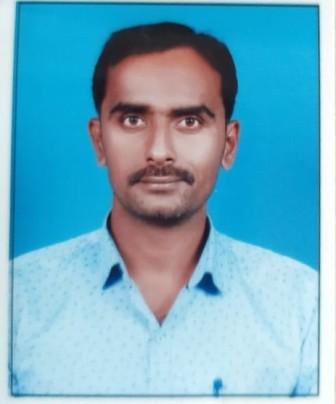 DegreeUniversity/BoardPercentage Class ObtainedYear of PassingPhDME / M. TechJNTU ,Hyderabad77.79Distinction2014BE / B. Tech Sivaji University Kolhapur63.67First200912th Kolhapur63.17First200510th Kolhapur71.73First2003Teaching10.5 IndustrialOthersTotal10.5DetailsNationalInternationalStateSCI/Scopus IndexedUGCApprovedJournals2ConferencesDetailsOrganisedAttendedFDP/STTP-4Seminar-Workshop-5Technical Event-Others-